AFC Leadership ConferenceNavigating the Future: Mission PossibleFebruary 1 – February 2, 2018AFC Office Building AgendaThursday, February 1 8:00 	a.m.	Registration & Continental Breakfast9:00		Welcome – Dr. Tunjarnika Coleman-Ferrell, 2018 AFC President9:10		Ice Breaker		Tracy Ciucci, Palm Beach State College Chapter President9:20		Leadership Panel: The Secrets to Elevating Your Leadership Success		DeeDee Rasmussen, Executive Director, Florida Campus Compact		Karen Moore, CEO,  Moore Communications Group- Invited		John Grosskopt, President, North Florida Community College		Others Invited10:30		Association Update and Board of Directors Overview Michael Brawer, AFC CEO 11:30		AFC Foundation Update		Andre Hawkins, Foundation Chair 11:45		Lunch1:00	 p.m.	College Lobbyists Panel: The Role of a College Lobbyist in Leadership2:15		Membership Development Strategies & Goals		Wanda Curtiss, Membership Chair, Miami Dade College		Stephanie L. Campbell, VP Regions & Chapters, Polk State College3:30	Break3:40	SWOT Analysis: Strengths, Weaknesses, Opportunities, & Threats	Tracy Glidden, VP-Elect for Commissions, Eastern Florida State College	Ray Coulter, VP-Elect for Regions & Chapters, Palm Beach State College4:30	Collective Reflection 5:00	Break 5:30	AFC Grand Opening & Ribbon Cutting Celebration Friday, February 2 – AFC Office8:00 a.m.	Continental Breakfast 8:30 		AFC & Community Service: We Give Back		Sandra Barrett, AFC Service Chair 8:45 	Strategic Planning & 2018 Goal Setting: Journey to Success	Christine Warner, Planning Development Co-Chair, Eastern Florida State College	Ryan Woods, Planning Development Co-Chair, Santa Fe College9:45	Journey Break10:00	AFC Leadership 101:  Everything You Need to Know About Chapters & Regions, Awards, & Conferences	Region & Chapter Officers – Stephanie L. Campbell, VP Regions & Chapters & Ray Coulter, VP-Elect	AFC Leadership 101:  Everything You Need to Know About Commissions, Awards, & Conferences Commission Officers – Byron Todd, VP Commissions & Tracy Glidden, VP- Elect 11:30		Beyond the Title: Leadership from Where You Are 		Dr. Tunjarnika Coleman-Ferrell, AFC President Noon	Adjournment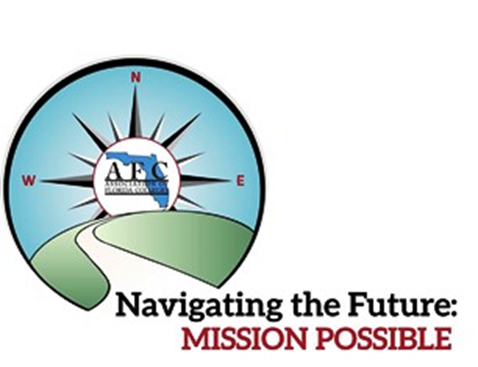 